Hong Kong Institute of Arbitrators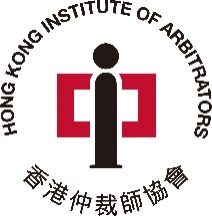 Membership Application FormThank you for applying to join the HKIArb. Please email your completed form to enquiry@hkiarb.org.hk or return to:Room 308, 3/F, West Wing, Justice Place, 11 Ice House Street, Central, Hong KongTel:	(852) 2311 0533Application for Membership:      Fellow  /    AssociatePart 1: Personal ParticularsTitle:  Mr      Mrs      Miss      Ms      Other (please specify) First Name: Surname: Name in Chinese (if applicable): Date of Birth:	Nationality:Correspondence Address: Telephone Number:	Mobile Number: Email: Do you wish to receive circulars by e-mail?     Yes / No (* Please delete as appropriate)Part 2: Profession or Occupation(Principal profession or occupation in which you are engaged and present position or appointment)Name of Employer: Present Position: Part 3: Qualifications (arbitration / academic / professional)Please provide photocopies of certificatesPart 4: Arbitration Experience(Please give details of your experience during the last 5 years in the field of arbitration and ANY other relevant information e.g., as arbitrator, as expert witness, as advocate, as representative of parties, conferences/seminars/courses attended and other adjudication, conciliation and mediation experience. In the case of arbitrator, please indicate the number of awards published by you in the last 5 years. Use additional sheet of paper if necessary.)Part 5: NominationWe, the undersigned, from personal knowledge or careful enquiry, recommend that the applicant is in every respect worthy of admission as a *Fellow/Associate of the Hong Kong Institute of Arbitrators and propose him/her to the Council as a proper person to be admitted into the Institute.Signature of two proposers (at least one should be a *Fellow/Associate of the Hong Kong Institute of Arbitrators or the Chartered Institute of Arbitrators while the other should be member of any professional institution). Please complete all details required.*Please delete as appropriatePart 6: Declaration I, the undersigned, now applying for election to *Fellow / Associate of the Hong Kong Institute of Arbitrators, do hereby undertake, in the event of my admission, to abide by the Constitution and Bye-Laws of the Institute, as they now exist, or as they may hereafter be altered, amended or enlarged. *Please delete as appropriateI further declare that all particulars given in this application are true and correct. I hereby consent to my personal data provided with this application being used to send me information on seminars, workshops, conferences, other related activities, as well as other services and benefits provided or endorsed by the Hong Kong Institute of Arbitrators, the Hong Kong International Arbitration Centre, and/or their affiliated organizations. Date:                                                                           Signature: Part 7: Personal Information CollectionPersonal information provided will be used only for the purposes of processing the application and communicating with the participants on matters relating to the event and/or related events of the Institute.If you do not wish your personal data to be used for receiving information as stated in the Declaration above, please delete the 3rd paragraph of the Declaration and send a written request not to use your personal data to enquiry@hkiarb.org.hk.Part 8: Methods of Payment Bank transfer/telegraphic transferIf you wish to pay by bank transfer or telegraphic transfer, please email the receipt to enquiry@hkiarb.org.hk and quote your name and membership number in the reference. ChequePlease make your cheque payable to “Hong Kong Institute of Arbitrators”.Please write your name on the reverse of the cheque and send it to our office at:Room 308, 3/FWest Wing, Justice Place11 Ice House StreetCentral, Hong KongThe cheque of unsuccessful applicants will be returned.Arbitration / Academic / Professional QualificationsArbitration / Academic / Professional QualificationsArbitration / Academic / Professional QualificationsName of University/InstitutionsDetails of QualificationDate Obtained(DD/MM/YY)Name in full Name of Organization Job Title or Position Tel No Grade of Membership and Institute SignatureEntrance feeHK$500Plus:Annual subscriptionHK$1,500 (Fellow) or HK$1,000 (Associate)HKIArb Bank DetailsHKIArb Bank DetailsAccount No:511-768921-001Name:Hong Kong Institute of ArbitratorsBank:HSBC (1 Queen’s Road Central, Hong Kong)Swift Code:HSBC HK HHH KH